Добрый день!Закрепляем тему «Септаккорд II ступени»Упражнение 1.Перепишите пример в тетрадьОпределите аккорды (то, что отмечено крестиком – не надо определять, все остальные должны быть подписаны)Спойте последовательность данных аккордов.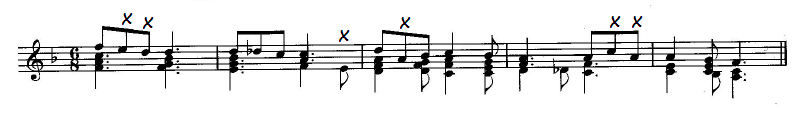 Упражнение 2.Определите тональность.Сыграйте на фортепиано приведенный фрагмент, спойте.Определите выделенные аккорды и интервал.Запишите ответы под соответствующими цифрами (сам фрагмент можно не переписывать)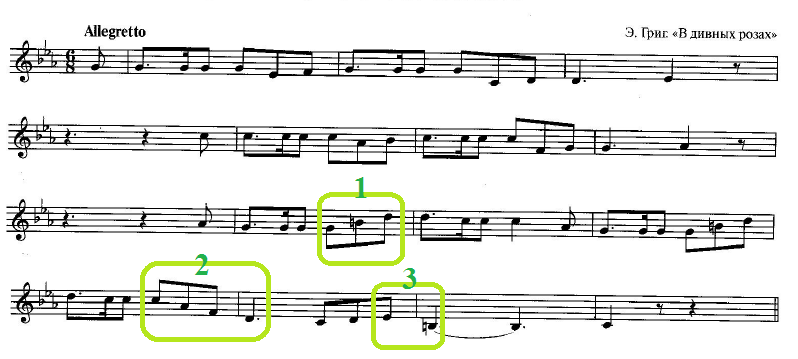 Фотографии выполненных работ и аудиозаписи прислать 23 апреля.